อาศัยอำนาจตามความในมาตรา ๒๗ (๑) และมาตรา ๔๙ แห่งพระราชบัญญัติองค์กรจัดสรรคลื่นความถี่และกำกับการประกอบกิจการวิทยุกระจายเสียง วิทยุโทรทัศน์ และกิจการโทรคมนาคม พ.ศ. ๒๕๕๓ ซึ่งแก้ไขเพิ่มเติมโดยพระราชบัญญัติองค์กรจัดสรรคลื่นความถี่และกำกับการประกอบกิจการวิทยุกระจายเสียง วิทยุโทรทัศน์ และกิจการโทรคมนาคม (ฉบับที่ ๓) พ.ศ. ๒๕๖๒ คณะกรรมการกิจการกระจายเสียง กิจการโทรทัศน์ และกิจการโทรคมนาคมแห่งชาติ จึงได้กำหนดแผนแม่บทกิจการกระจายเสียงและกิจการโทรทัศน์ ฉบับที่ ๒ (พ.ศ. ๒๕๖๓ – ๒๕๖๘) (ฉบับปรับปรุง) เพื่อใช้เป็นแนวทางในการดำเนินการในช่วงระยะเวลาที่เหลือของแผนแม่บทกิจการกระจายเสียงและกิจการโทรทัศน์ ฉบับที่ ๒ (พ.ศ. ๒๕๖๓ – ๒๕๖๘) ทั้งนี้แผนแม่บทกิจการกระจายเสียงและกิจการโทรทัศน์ ฉบับที่ ๒ (พ.ศ. ๒๕๖๓ – ๒๕๖๘)
(ฉบับปรับปรุง) เป็นการปรับปรุงเนื้อหาในส่วนของวิสัยทัศน์ พันธกิจ เป้าประสงค์ รวมทั้งยุทธศาสตร์ที่ ๑ ยุทธศาสตร์ที่ ๒ และยุทธศาสตร์ที่ ๓ โดยยังคงเนื้อหาของยุทธศาสตร์ที่ ๔ การให้บริการและการกำกับดูแลที่มุ่งสู่ความเป็นดิจิทัลไว้เช่นเดิม สาระสำคัญโดยสรุปมีดังนี้๑. วิสัยทัศน์กิจการกระจายเสียงและกิจการโทรทัศน์ ยกระดับสู่มาตรฐานสากล เพื่อสร้างสรรค์สังคม และเศรษฐกิจให้ยั่งยืน๒. พันธกิจ๑) จัดสรรทรัพยากรการสื่อสารอย่างโปร่งใส เป็นธรรม ครอบคลุมในทุกมิติ๒) กำกับดูแลให้มีประสิทธิภาพบนพื้นฐานการแข่งขันเสรี เป็นธรรม เพื่อความมั่นคงและประโยชน์สาธารณะ๓) คุ้มครองประชาชนให้ได้รับบริการที่มีคุณภาพ๔) ส่งเสริมสิทธิเสรีภาพของประชาชนในการสื่อสารและเข้าถึงข้อมูลข่าวสารที่หลากหลายและมีคุณภาพอย่างเท่าเทียม๕) ขับเคลื่อนการเปลี่ยนผ่านอุตสาหกรรมกระจายเสียงและโทรทัศน์สู่ระบบนิเวศทางการสื่อสารดิจิทัลที่ยั่งยืน๓. เป้าประสงค์๑) ผู้ประสงค์จะประกอบกิจการกระจายเสียงและกิจการโทรทัศน์ ได้รับการพิจารณาอนุญาตให้ใช้คลื่นความถี่  และ/หรืออนุญาตประกอบกิจการอย่างโปร่งใส เป็นธรรม๒) ประชาชนได้รับประโยชน์จากการใช้คลื่นความถี่และการประกอบกิจการกระจายเสียงและโทรทัศน์ อย่างมีประสิทธิภาพ ทั่วถึง เป็นธรรม๓) ประชาชนได้รับการคุ้มครองมิให้ถูกเอาเปรียบจากผู้ประกอบกิจการกระจายเสียงและกิจการโทรทัศน์๔) ผู้ประกอบกิจการกระจายเสียงและกิจการโทรทัศน์สามารถแข่งขันอย่างเสรี เป็นธรรม เนื้อหามีคุณภาพ หลากหลาย เชื่อถือได้ และเหมาะสมกับกลุ่มเป้าหมาย๕) ประชาชนมีสิทธิเสรีภาพในการสื่อสารและได้รับประโยชน์จากการเข้าถึงข้อมูลข่าวสารที่มีคุณภาพ อย่างทั่วถึง เท่าเทียม๖) ผู้ประกอบกิจการ ผู้ผลิตรายการ และผู้ประกอบวิชาชีพในกิจการกระจายเสียงและกิจการโทรทัศน์ ได้รับการส่งเสริมพัฒนาคุณภาพ มีมาตรฐานทางจริยธรรม๗) อุตสาหกรรมกระจายเสียงและโทรทัศน์ได้รับการพัฒนาสู่มาตรฐานสากล ใช้ทรัพยากรอย่างคุ้มค่า สร้างมูลค่าทางเศรษฐกิจ และสร้างสรรค์สังคม๘) อุตสาหกรรมกระจายเสียงและโทรทัศน์ได้รับการขับเคลื่อนสู่ระบบนิเวศทางการสื่อสารดิจิทัลที่ยั่งยืน๔. ยุทธศาสตร์ ประกอบด้วย ๔ ยุทธศาสตร์ ดังนี้ยุทธศาสตร์ที่ ๑ การพัฒนากิจการกระจายเสียงของประเทศไทยให้เข้าสู่มาตรฐานสากล มีพลวัตสอดคล้องกับบริบทดิจิทัล มุ่งเน้นการพัฒนากิจการกระจายเสียงให้มีความสอดคล้องกับบริบทดิจิทัลที่เปลี่ยนแปลงไป มีการกำกับดูแลบนพื้นฐานของข้อมูลเชิงประจักษ์ คำนึงถึงการใช้ทรัพยากรในกิจการกระจายเสียงอย่างมีประสิทธิภาพ และยกระดับกระบวนการอนุญาต การผลิตเนื้อหา เทคโนโลยี รวมถึงคุณภาพการให้บริการในกิจการกระจายเสียงให้เป็นมาตรฐานสากล			ยุทธศาสตร์ที่ ๒ การพัฒนากิจการโทรทัศน์ของประเทศไทยให้เข้าสู่มาตรฐานสากล มีพลวัตสอดคล้องกับบริบทดิจิทัล มุ่งเนินการพัฒนากิจการโทรทัศน์ให้สอดคล้องกับบริบทดิจิทัลที่เปลี่ยนแปลงไป
มีการกำกับดูแลบนพื้นฐานของข้อมูลเชิงประจักษ์ คำนึงถึงการใช้ทรัพยากรในกิจการโทรทัศน์อย่างมีประสิทธิภาพ และยกระดับการผลิตเนื้อหา เทคโนโลยี ตลอดจนคุณภาพการให้บริการในกิจการโทรทัศน์ให้เป็นมาตรฐานสากลยุทธศาสตร์ที่ ๓ การส่งเสริมและกำกับดูแลด้านเนื้อหา การคุ้มครองผู้บริโภค และการส่งเสริมสิทธิเสรีภาพ เพื่อการเข้าถึงและใช้ประโยชน์ข้อมูลข่าวสารในโลกดิจิทัลของประชาชน อย่างมีประสิทธิภาพ มุ่งเน้นการส่งเสริมและกำกับดูแลด้านเนื้อหาให้สอดคล้องกับการเปลี่ยนแปลงของสังคมและเทคโนโลยี กำกับดูแลโดยเน้นความมีประสิทธิภาพในเชิงรุก เหมาะสมต่อสภาวการณ์ บนพื้นฐานข้อมูลเชิงประจักษ์ ส่งเสริมการจัดให้มีบริการกระจายเสียงและบริการโทรทัศน์พื้นฐานโดยทั่วถึง และบริการเพื่อสังคม รวมถึงส่งเสริมให้มีเนื้อหาที่มีคุณภาพ มีความหลากหลายในมิติทางสังคม คุ้มครองผู้บริโภคมิให้ถูกเอาเปรียบจากผู้ประกอบกิจการกระจายเสียงและกิจการโทรทัศน์ ตลอดถึงส่งเสริมสิทธิเสรีภาพของประชาชนในการรับรู้ เข้าถึง และใช้ประโยชน์จากข้อมูลข่าวสารในโลกดิจิทัลอย่างเท่าเทียมยุทธศาสตร์ที่ ๔ การให้บริการและการกำกับดูแลที่มุ่งสู่ความเป็นดิจิทัล มุ่งเน้นการให้บริการและการกำกับดูแลที่มุ่งสู่ความเป็นดิจิทัล มีการใช้ระบบการอนุญาตบนพื้นฐานของการใช้เทคโนโลยีดิจิทัล และ
นำเทคโนโลยีดิจิทัลมาใช้ในการกำกับดูแลให้มีประสิทธิภาพยิ่งขึ้น (ยุทธศาสตร์ที่ ๔ ไม่มีการปรับปรุงเนื้อหา)ขอแสดงความคิดเห็นต่อ (ร่าง) ประกาศ กสทช. เรื่อง แผนแม่บทกิจการกระจายเสียงและ
กิจการโทรทัศน์ ฉบับที่ ๒ (พ.ศ. ๒๕๖๓ – ๒๕๖๘) (ฉบับปรับปรุง) ในประเด็นดังต่อไปนี้วิสัยทัศน์ พันธกิจเป้าประสงค์ยุทธศาสตร์ที่ ๑ การพัฒนากิจการกระจายเสียงของประเทศไทยให้เข้าสู่มาตรฐานสากล มีพลวัตสอดคล้องกับบริบทดิจิทัลยุทธศาสตร์ที่ ๒ การพัฒนากิจการโทรทัศน์ของประเทศไทยให้เข้าสู่มาตรฐานสากล มีพลวัตสอดคล้องกับบริบทดิจิทัลยุทธศาสตร์ที่ ๓ การส่งเสริมและกำกับดูแลด้านเนื้อหา การคุ้มครองผู้บริโภค และการส่งเสริมสิทธิเสรีภาพ เพื่อการเข้าถึงและใช้ประโยชน์ข้อมูลข่าวสารในโลกดิจิทัลของประชาชน อย่างมีประสิทธิภาพยุทธศาสตร์ที่ ๔ การให้บริการและการกำกับดูแลที่มุ่งสู่ความเป็นดิจิทัลประเด็นอื่นๆ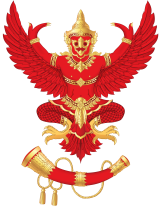 แบบแสดงความคิดเห็น(ร่าง) ประกาศ กสทช. เรื่อง แผนแม่บทกิจการกระจายเสียงและกิจการโทรทัศน์ 
ฉบับที่ ๒ (พ.ศ. ๒๕๖๓ – ๒๕๖๘) (ฉบับปรับปรุง)วัน/เดือน/ปี: ชื่อ/นามสกุล:หน่วยงานผู้ให้ความคิดเห็น:ที่อยู่:โทรศัพท์:E-mail:ประเด็นรับฟังความคิดเห็นความคิดเห็นวิสัยทัศน์................................................................................................................... ................................................................................................................... ................................................................................................................... ................................................................................................................... ................................................................................................................... ...................................................................................................................  ...................................................................................................................พันธกิจ ................................................................................................................... ................................................................................................................... ................................................................................................................... ................................................................................................................... ................................................................................................................... ................................................................................................................... ...................................................................................................................เป้าประสงค์................................................................................................................... ................................................................................................................... ................................................................................................................... ................................................................................................................... ................................................................................................................... ................................................................................................................... ...................................................................................................................ยุทธศาสตร์ที่ ๑  การพัฒนากิจการกระจายเสียงของประเทศไทยให้เข้าสู่มาตรฐานสากล มีพลวัตสอดคล้องกับบริบทดิจิทัล................................................................................................................... ................................................................................................................... ................................................................................................................... ................................................................................................................... ................................................................................................................... ................................................................................................................... ................................................................................................................... ................................................................................................................... ยุทธศาสตร์ที่ ๒ การพัฒนากิจการโทรทัศน์ของประเทศไทยให้เข้าสู่มาตรฐานสากล มีพลวัตสอดคล้องกับบริบทดิจิทัล................................................................................................................... ................................................................................................................... ................................................................................................................... ................................................................................................................... ................................................................................................................... ................................................................................................................... ................................................................................................................... ...................................................................................................................ยุทธศาสตร์ที่ ๓ การส่งเสริมและกำกับดูแลด้านเนื้อหา การคุ้มครองผู้บริโภค และการส่งเสริมสิทธิเสรีภาพ เพื่อการเข้าถึงและใช้ประโยชน์ข้อมูลข่าวสารในโลกดิจิทัลของประชาชน อย่างมีประสิทธิภาพ................................................................................................................... ................................................................................................................... ................................................................................................................... ................................................................................................................... ................................................................................................................... ................................................................................................................... ................................................................................................................... ...................................................................................................................ยุทธศาสตร์ที่ ๔ การให้บริการและการกำกับดูแลที่มุ่งสู่ความเป็นดิจิทัล................................................................................................................... ................................................................................................................... ................................................................................................................... ................................................................................................................... ................................................................................................................... ................................................................................................................... ................................................................................................................... ...................................................................................................................ประเด็นอื่นๆ................................................................................................................... ................................................................................................................... ................................................................................................................... ................................................................................................................... ................................................................................................................... ................................................................................................................... ................................................................................................................... ...................................................................................................................